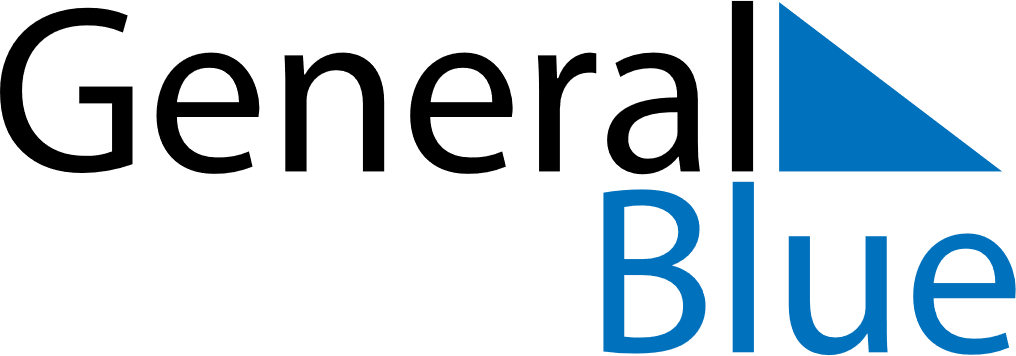 November 2020November 2020November 2020November 2020SloveniaSloveniaSloveniaSundayMondayTuesdayWednesdayThursdayFridayFridaySaturday12345667Day (of Remembrance) of the Dead89101112131314St. Martin’s Day15161718192020212223242526272728Rudolf Maister Day 	dan Rudolfa Maistra2930